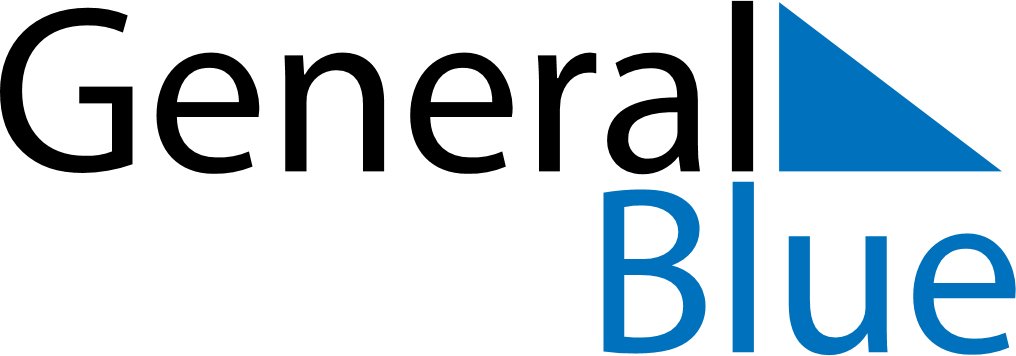 February 2024February 2024February 2024February 2024February 2024February 2024Pelabuhan Klang, Selangor, MalaysiaPelabuhan Klang, Selangor, MalaysiaPelabuhan Klang, Selangor, MalaysiaPelabuhan Klang, Selangor, MalaysiaPelabuhan Klang, Selangor, MalaysiaPelabuhan Klang, Selangor, MalaysiaSunday Monday Tuesday Wednesday Thursday Friday Saturday 1 2 3 Sunrise: 7:28 AM Sunset: 7:27 PM Daylight: 11 hours and 59 minutes. Sunrise: 7:28 AM Sunset: 7:27 PM Daylight: 11 hours and 59 minutes. Sunrise: 7:28 AM Sunset: 7:28 PM Daylight: 11 hours and 59 minutes. 4 5 6 7 8 9 10 Sunrise: 7:28 AM Sunset: 7:28 PM Daylight: 11 hours and 59 minutes. Sunrise: 7:28 AM Sunset: 7:28 PM Daylight: 11 hours and 59 minutes. Sunrise: 7:28 AM Sunset: 7:28 PM Daylight: 12 hours and 0 minutes. Sunrise: 7:28 AM Sunset: 7:28 PM Daylight: 12 hours and 0 minutes. Sunrise: 7:28 AM Sunset: 7:28 PM Daylight: 12 hours and 0 minutes. Sunrise: 7:28 AM Sunset: 7:28 PM Daylight: 12 hours and 0 minutes. Sunrise: 7:28 AM Sunset: 7:28 PM Daylight: 12 hours and 0 minutes. 11 12 13 14 15 16 17 Sunrise: 7:28 AM Sunset: 7:29 PM Daylight: 12 hours and 0 minutes. Sunrise: 7:28 AM Sunset: 7:29 PM Daylight: 12 hours and 0 minutes. Sunrise: 7:28 AM Sunset: 7:29 PM Daylight: 12 hours and 1 minute. Sunrise: 7:28 AM Sunset: 7:29 PM Daylight: 12 hours and 1 minute. Sunrise: 7:27 AM Sunset: 7:29 PM Daylight: 12 hours and 1 minute. Sunrise: 7:27 AM Sunset: 7:29 PM Daylight: 12 hours and 1 minute. Sunrise: 7:27 AM Sunset: 7:29 PM Daylight: 12 hours and 1 minute. 18 19 20 21 22 23 24 Sunrise: 7:27 AM Sunset: 7:29 PM Daylight: 12 hours and 1 minute. Sunrise: 7:27 AM Sunset: 7:29 PM Daylight: 12 hours and 1 minute. Sunrise: 7:27 AM Sunset: 7:29 PM Daylight: 12 hours and 2 minutes. Sunrise: 7:27 AM Sunset: 7:29 PM Daylight: 12 hours and 2 minutes. Sunrise: 7:26 AM Sunset: 7:29 PM Daylight: 12 hours and 2 minutes. Sunrise: 7:26 AM Sunset: 7:29 PM Daylight: 12 hours and 2 minutes. Sunrise: 7:26 AM Sunset: 7:29 PM Daylight: 12 hours and 2 minutes. 25 26 27 28 29 Sunrise: 7:26 AM Sunset: 7:29 PM Daylight: 12 hours and 2 minutes. Sunrise: 7:25 AM Sunset: 7:28 PM Daylight: 12 hours and 2 minutes. Sunrise: 7:25 AM Sunset: 7:28 PM Daylight: 12 hours and 3 minutes. Sunrise: 7:25 AM Sunset: 7:28 PM Daylight: 12 hours and 3 minutes. Sunrise: 7:25 AM Sunset: 7:28 PM Daylight: 12 hours and 3 minutes. 